Exploitation de temoignages de deux organisations ayant subi une cyberattaqueDescription du thèmeDernières révisionsCe tableau contient les modifications apportées au document après sa publication uniquement.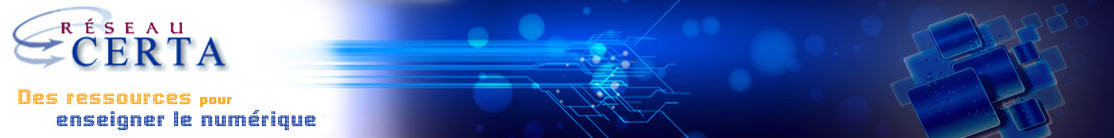 A	INTRODUCTIONIssu de l'émission de France Culture  "Les pieds sur terre" présenté par la journaliste Sonia Kronlund, cet épisode donne la parole à deux personnes de deux organisations ayant subi récemment (en 2022) une cyberattaque.Il est proposé aux étudiants d'effectuer une écoute active afin de répondre à un questionnaire sur chaque témoignage et à effectuer ensuite une comparaison des deux cyberattaques.Matériel fourniL'émission au format mp3 :Fichier a - Introduction et témoignage n°1 (durée 13:48)Fichier b – Témoignage n°2 (durée 13:00)Questionnaire sur le témoignage n°1Questionnaire sur le témoignage n°2Grille de comparaison des deux cyberattaquesScénarioSemaine 1 (1 heure)Diffusion de l'introduction de la journaliste Sonia Kronlund (0:00 – 01:30),Le professeur donne les consignes, à savoir : les étudiants vont devoir prendre des notes au fur et à mesure de l'écoute afin de répondre à un questionnaire qui leur sera fourni juste après l’écoute,Diffusion du témoignage n°1 (Durée 11:30),Le professeur distribue le questionnaire n°1,Les étudiants remplissent individuellement le questionnaire,Mise en commun animée par le professeur, l'occasion de répondre complètement au questionnaire, de revoir les concepts associés, de définir le vocabulaire métier, … Il leur est indiqué qu'une autre écoute similaire sera effectuée la semaine suivante, ils pourront alors optimiser leur prise de notes.Semaine 2 (1 heure 30)Diffusion du témoignage n°2 (Durée 13:00)Le professeur distribue le questionnaire n°2,Les étudiants remplissent individuellement le questionnaire à l'aide de leur écoute et de leurs notes,Mise en commun animée par le professeur.Les étudiants remplissent la grille de comparaison,Mise en commun et conclusion animée par le professeur, ou alors le remplissage et la conclusion sont effectués directement au tableau.B	QUESTIONNAIRE n°1L'organisationQuelle est l'organisation touchée ?Quel est le secteur d'activité de l'organisation ?S'agit-il d'une organisation publique ou privée ?Qui témoigne, quel est son métier ?S'agit-il plutôt d'une informaticienne ou d'une utilisatrice ?La découverte de la malveillanceQuels sont les symptômes de départ ?A quelle date, et quel jour de la semaine commence la cyber-attaque ?Quelle est la mesure d'urgence prise immédiatement au niveau de l'hôpital ?Quelles sont les mesures d'urgence prises au niveau informatique, qui les prend en charge ?Quelles sont les conséquences immédiates de la malveillance ?Pour les servicesPour les patientsPour les secrétaires médicales des blocs opératoires ?Quelles données ont été volées ?La demande de rançonComment parvient-elle ?Quelle est la menace des hackers ?Quel est le type d'attaque ?Qui sont les hackers?Quel est le montant de la rançon ?L'hôpital a-t-il payé la rançon ?Les hackers ont-ils mis en action les menaces ?Travailler en mode dégradéLa cyberattaque a-t-elle soudé les équipes, pourquoi ?Quelle est la première tentation des chefs de service ?Qu'est-il arrivé le 4 octobre ?La reconstructionComment retravaille-t-on :En septembre ?En octobre ?En Novembre ?Cette cyber attaque est-elle complètement terminée ?B	QUESTIONNAIRE n°2L'organisationQuelle est l'organisation touchée ?Quel est le secteur d'activité de l'organisation ?S'agit-il d'une organisation publique ou privée ?Qui témoigne, quel est son métier ?S'agit-il plutôt d'un informaticien ou d'un utilisateur ?La découverte de la malveillanceQuels sont les symptômes de départ ?Quel jour de la semaine commence la cyberattaque ?Qu'avait souscrit Manutan en prévision d'une cyberattaque ?Quelle organisation est immédiatement mise en place ?Quelles sont les conséquences immédiates de la malveillance ?Pour les servicesQuelles sont les mesures d'urgence prises au niveau informatique ?Pourquoi les clients de l'entreprise appellent-il le DSI ?Quelle est la proportion de l'entreprise à l'arrêt ?Comment l'entreprise continue-t-elle à pouvoir communiquer ?Les interactions avec les hackersQuelle est la menace des hackers ?Quel est le type d'attaque ?Qui sont les hackers?Pourquoi Manutan ne révèle pas le montant de la rançon demandé ?Quand et où les hackers ont-ils réussi à s'introduire dans le SI de l'entreprise ?Quelles sont les données dérobées ?L'entreprise a-t-elle payé la rançon ?Les hackers ont-ils mis en action les menaces ?La reconstructionQuelle organisation le service informatique met-elle en place pour restaurer les données ?La cyberattaque a-t-elle soudé les équipes ?Les enseignements de l'attaqueQu'est ce qui a été mis en place suite à cette cyberattaque ?Comment fait-on désormais pour se connecter au SI de l'entreprise ?Que s'est-il passé au mois d'août ?C	GRILLE DE MISE EN COMMUNQuelles sont les différences et/ou similitudes de ces deux attaques concernant : Quelles conclusions peut-on faire de ces deux situations ?PropriétésDescriptionIntitulé longExploitation de 2 témoignages entendus dans l'émission "Les pieds sur terre" sur France Culture sur 2 organisations ayant subi une cyberattaque. Formation(s) concernée(s)BTS Services Informatiques aux Organisations pour les deux options SISR et SLAM.Matière(s)Bloc 3 – Cybersécurité des services informatiquesPrésentationDeux organisations, l'une publique et l'autre privée ont subi une cyberattaque. Deux personnes racontent ce qui a été vécu de "l'intérieur" et décrivent les différentes étapes qui ont été nécessaires à la remise en état du système d'information.SavoirsCompétencesTransversalitéBTS SIO bloc3, CEJMAPrérequisOutilsUn dispositif permettant de lire un fichier mp3Mots-clésDurée2 heures 30 réparties en 2 séancesAuteur.e(s)Hervé L'helguen – Relecture : Valérie MartinezVersionv .0Date de publicationOctobre 2023Pour information, Radio France a donné son accord pour la diffusion en classe du contenu de l'émission fourni au format mp3.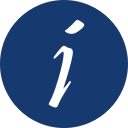 DateAuteur.eDescriptionAspectDifférentSimilairePrécisionsla découverteLe jour de la semaine choisi pour l'attaquela prise en chargeLa proportion de l'organisation touchéel'origine des hackersle type d'attaqueLe montant de la rançon demandéles menaces en cas de non-paiementle paiement de la rançonla communication internel'entraide des équipesles enseignements suite à l'attaque